РЕШЕНИЕО принятии на баланс сельского поселения Кельтеевский сельсовет железного ограждения вдоль трассы с.Кутерем          В соответствии с Федеральным законом от 6 октября 2003 года № 131-ФЗ «Об общих принципах организации местного самоуправления в Российской Федерации»,  РЕШИЛ:	1.Принять на баланс сельского поселения Кельтеевский сельсовет железное ограждение протяженностью 955 метров, расположенный по адресу: Республика Башкортостан, Калтасинский район, с.Кутерем 2. Настоящее решение подлежит обнародованию на информационном стенде в администрации сельского поселения Кельтеевский сельсовет муниципального района Калтасинский район Республики Башкортостан, размещению на официальном сайте муниципального района Калтасинский район Республики Башкортостан.Глава сельского поселенияКельтеевский сельсоветмуниципального районаКалтасинский районРеспублики Башкортостан                                                                   У.Е.Батыршина30 сентября 2020 года№ 28БАШҠОРТОСТАН РЕСПУБЛИКАҺЫБАШҠОРТОСТАН РЕСПУБЛИКАҺЫНЫҢ ҠАЛТАСЫ РАЙОНЫМУНИЦИПАЛЬ РАЙОНЫНЫҢКӘЛТӘЙ СОВЕТЫАУЫЛ БИЛӘМӘҺЕ СОВЕТЫРЕСПУБЛИКА БАШКОРТОСТАНСОВЕТ СЕЛЬСКОГО ПОСЕЛЕНИЯ КЕЛЬТЕЕВСКИЙ СЕЛЬСОВЕТМУНИЦИПАЛЬНОГО РАЙОНА             КАЛТАСИНСКИЙ РАЙОНРЕСПУБЛИКИ БАШКОРТОСТАН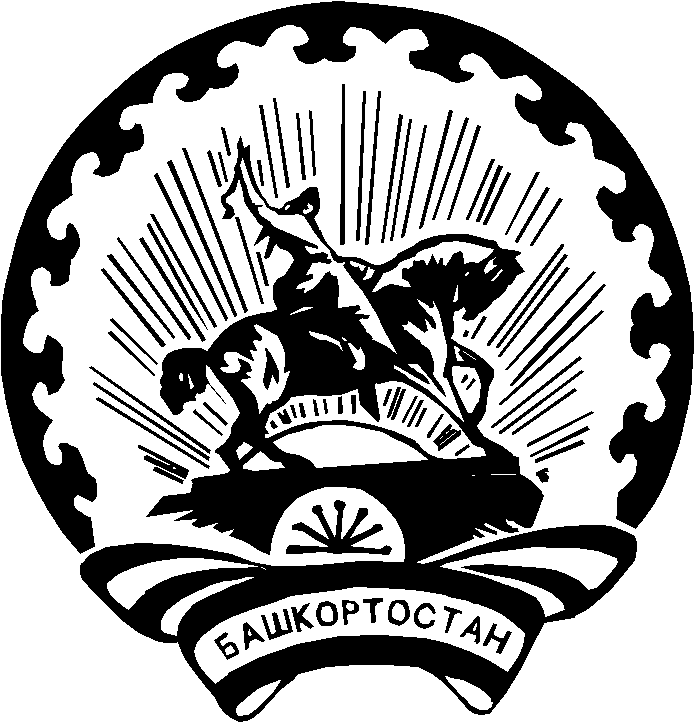 